ДУМА ТОМСКОГО РАЙОНА2 – ое заседание Координационного Совета представительных органов местного самоуправления муниципального образования «Томский район» при Думе Томского района14.00 часов				                                                      29.04.2015 г.г. Томск, ул.К.Маркса,56					Большой ЗалПОВЕСТКА ДНЯ:С уважением, 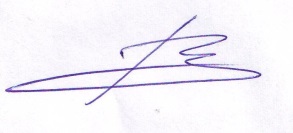 									Председатель КС при 									Думе Томского района										Р.Р. Габдулганиев	   т. 404734march@atr.tomsk.gov.ruвремясодержаниедокладчики/приглашенные14.00-14.10ОткрытиеГабдулганиев Ришат Раифович – Председатель Думы Томского района14.10-14.20Об изменениях в ФЗ от 06.10.2003 г. № 131 «Об общих принципах организации местного самоуправления в РФ»Ефимова Оксана Евгеньевна – заместитель Главы Томского района – начальник Управления Делами Крылов Борис Александрович  - прокурор Томского района14.20-14.30О проблемах нормотворческой деятельности Советов  сельских поселенийЕфимова Оксана Евгеньевна – заместитель Главы Томского района – начальник Управления Делами Крылов Борис Александрович  - прокурор Томского района14.30-14.40О внесении изменений в Устав муниципального образованияЕфимова Оксана Евгеньевна – заместитель Главы Томского района – начальник Управления Делами Крылов Борис Александрович  - прокурор Томского района14.40 – 14.50Об основах Общественного контроля в Томском районе (ФЗ от 21.07.2014 г.  № 212 «Об основах общественного контроля в РФ»)Ефимова Оксана Евгеньевна – заместитель Главы Томского района – начальник Управления Делами Крылов Борис Александрович  - прокурор Томского района14.50- 15.00О состоянии преступности в Томском районе  Ахтамбаев Николай Рамазанович– начальник ОМВД по Томскому районуКрылов Борис Александрович  - прокурор Томского района15.00-15.10О работе Счетной палаты муниципального образования «Томский район»Басирова Галина Михайловна - Председатель Счетной палаты муниципального образования «Томский район» 15.10-15.20О порядке заключения соглашений о передаче полномочий по вопросам местного значения районаЕфимова Оксана Евгеньевна – заместитель Главы Томского района – начальник Управления делами15.20-15.30Разное